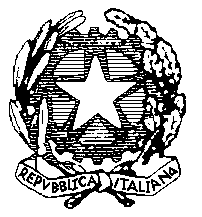 Al Referente Di.Sco. ………………..All’Operatore Psicopedagogico TerritorialeDott.ssa Laura AnastasiAl Dirigente scolasticoCoordinatore dell’Osservatorio sulla dispersione scolasticaDott. Gaetano Ginardictis03900q@istruzione.it SCHEDA DI SEGNALAZIONE DELL’ALUNNOScuola di appartenenza dell'alunnoOre di assenza nel periodo consideratoDescrizione sintetica della segnalazione:Ambiti di osservazione:Cognitivo .............................................................................................................................................................................................................................................................................................................................................................................................................................................................. Relazionale .............................................................................................................................................................................................................................................................................................................................................................................................................................................................Dell'autonomia personale e sociale ............................................................................................................................................................................................................................................................................................................................................................................................................................................................... Partecipazione della famiglia alla vita scolastica dell'alunno ...............................................................................................................................................................................................................................................................................................................................................................................................................................................................Comportamenti particolarmente preoccupanti messi in atto dall'alunno (descrivere fatti ed episodi atti a delineare il comportamento)............................................................................................................................................................................................................................................................................................................................................................................................................................................................... Interventi effettuati NOTA BENE: Tutti gli operatori della scuola, per vincolo deontologico, sono tenuti alla riservatezza dei dati acquisiti. Si ricorda che l'utilizzo della scheda è strettamente riservato, non può essere fotocopiata e/o divulgata; è uno strumento funzionale per lo “studio del caso “.                                                                  Il Dirigente Scolastico                                                                           …………………………..Ministero dell’Istruzione e del MeritoUfficio Scolastico Regionale per la Sicilia - Ambito Territoriale CATANIAOsservatorio di Area n. 8CognomeNomeLuogo e data di nascitaLuogo e data di nascitaTelefonoDomicilio:ViaVialuogoluogoNome ScuolaClasse e sez.Coordinatore di classe/Insegnante di classeMesiSett.Ott.Nov.Dic.Genn.Feb.Mar.Apr.Magg.Giu.N. oreEvasione scolasticaAbbandonoFrequenza irregolareComportamenti problematiciDifficoltà di apprendimentoProblematiche familiariSospetto abuso e/o maltrattamentoh) Altro** Per la segnalazione “altro” è indispensabile definire la natura della segnalazione utilizzando lo spazio  indicato con la dicitura “specificare” o tramite una relazione riservata Specificare:...................................................................................................................................................................................................................................................................................................................................................................................................................................................................... ...............................................................................................................................................................Iniziative personali Attività progettate dal Consiglio di ClasseColloqui con le famiglieAttività progettate dalla scuolaCoinvolgimento del terzo settore (Associazioni, cooperative, legge 328…)Coinvolgimento agenzie del territorio (N.P.I., Servizio Sociale, Forze dell’ordine Altro, specificare: ……………………………………………………………..Altro, specificare: ……………………………………………………………..Data della segnalazione .................................................Il Docente o i Docenti segnalanti ...............................................................................................................................................................................................................................................................